Axial roof fan DZD 30/6 A-ExPacking unit: 1 pieceRange: C
Article number: 0087.0765Manufacturer: MAICO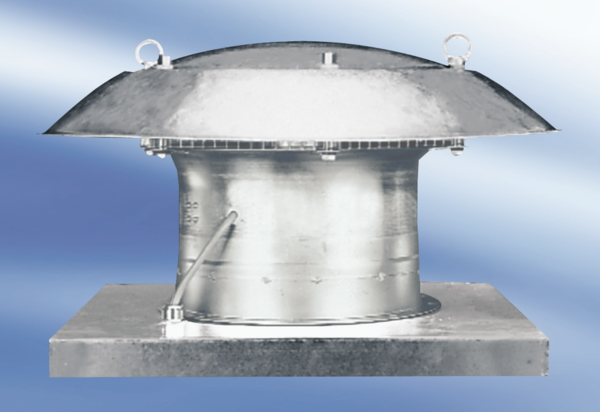 